How to DonatePick up bottles to fill with change,then bring them back before the due dateGo to pccofdaytontx.com, click the donate now buttonGo to pccofdaytontx.com, click the How to Help button to view our ongoing needs list/Ways to Volunteer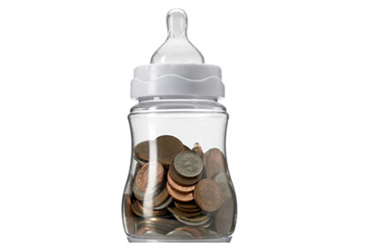 Pregnancy Care Center of Dayton		303 S. Winfree 	Dayton, TX 77535	936-258-9000Pick up bottles to fill with change,              		 then bring them back before the due dateGo to pccofdaytontx.com, click the donate nowbuttonGo to pccofdaytontx.com, click the How to help button to view our ongoing needs list/ Ways to Volunteer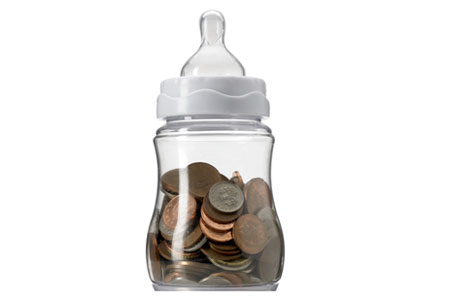 